Единовременная социальная выплата на оплату приобретения внутридомового газового оборудования (возмещение расходов на приобретение такого оборудования) и оплату работ по его установкеПо инициативе Губернатора Челябинской области А.Л.Текслера максимальный размер выплаты на установку внутридомового газового оборудования увеличен до 150 тысяч рублей.

30 августа 2023 года вступил в силу Закон Челябинской области № 896-ЗО "О внесении изменений в статью 2 Закона Челябинской области "О дополнительных мерах социальной поддержки отдельных категорий граждан в связи с установкой внутридомового газового оборудования".

«Размер единовременной выплаты на оплату приобретения и установки внутридомового газового оборудования увеличен для отдельных категорий граждан со 100 тысяч рублей до 150 тысяч рублей. Для участников специальной военной операции и членов их семей максимальная сумма не меняется – 200 тысяч рублей. Изменение размера единовременной социальной выплаты связано с ростом стоимости оборудования и материалов, из-за чего увеличилась средняя стоимость газификации частных жилых домов» - прокомментировала министр социальных отношений Челябинской области И.В.Буторина.

В частности, выплату на газификацию до 150 тысяч рублей смогут получить:
 одиноко проживающие пенсионеры, достигшие возраста 55 лет (для женщин) и 60 лет (для мужчин);
семьи с детьми-инвалидами и многодетные семьи со среднедушевым доходом, не превышающим двукратную величину прожиточного минимума на душу населения;
инвалиды I и II групп со среднедушевым доходом, размер которого не превышает двукратную величину прожиточного минимума на душу населения;
 совместно проживающие пенсионеры старше 65 лет;
 инвалиды и ветераны боевых действий;
 члены семей погибших (умерших) инвалидов боевых действий, ветеранов боевых действий;
 малоимущие одиноко проживающие граждане и малоимущие семьи с детьми до 18 лет (то есть граждане и семьи со среднедушевым доходом ниже прожиточного минимума).

Для участников специальной военной операции и членов их семей максимальный размер выплаты на газификацию остается прежним – до 200 тысяч рублей. Выплата предоставляется:
семьям граждан, призванных на военную службу по мобилизации в соответствии с Указом Президента РФ от 21.09.2022 г. № 647 «Об объявлении частичной мобилизации в Российской Федерации»;
семьям граждан, состоящих на воинском учете в военных комиссариатах Челябинской области и заключивших контракт с Министерством обороны Российской Федерации в период с 21.09.2022 года по 31.12.2023 года;
семьям граждан, заключивших контракт с Министерством обороны Российской Федерации для прохождения военной службы в батальонах «Южный Урал» и «Южноуралец»;
семьям военнослужащих, лиц, проходивших службу в войсках национальной гвардии РФ и имевших специальное звание полиции, погибших (умерших) в результате участия в СВО либо умерших до истечения одного года со дня их увольнения с военной службы (службы) вследствие увечья (ранения, травмы, контузии) или заболевания, полученных ими в результате участия в СВО;
семьям граждан, пребывающих в запасе, добровольно принимавших (принимающих) участие в специальной военной операции в составе добровольческих отрядов.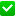 Документы необходимые для постановки на учет (для вышеуказанных категорий граждан):  заявление по установленной форме;  паспорт или иной документ, удостоверяющий личность; сведения о праве собственности на жилое помещение: выписка из Единого государственного реестра недвижимости, подтверждающая право собственности на жилое помещение (может быть запрошена органом социальной защиты населения в рамках межведомственного взаимодействия) в случае отсутствия данных сведений в Едином государственном реестре недвижимости – подтверждающей право собственности на жилое помещение документ представляет заявитель (договор приватизации, справка БТИ);  справка о регистрации заявителя и членов его семьи по месту жительства в жилом помещении, подлежащим газификации (могут быть запрошены органом соцзащиты населения в рамках межведомственного взаимодействия);  технические условия на подключение (технологическое присоединение) объектов капитального строительства к сетям газораспределения, выданные газораспределительной организацией (представляются заявителем);  документы, удостоверяющие личность и полномочия представителя гражданина (в случае подачи заявления от имени гражданина его представителем) (представляются заявителем).Документы, подтверждающие отнесение к категориям:  пенсионное удостоверение либо справка о получении пенсии, выданная органом, осуществляющим назначение и выплату пенсии;  удостоверение многодетной семьи;  сведения (справка) об инвалидности;  документы (сведения), подтверждающие родственные отношения заявителя с военнослужащим (предоставляются заявителем);  справка военного комиссариата района, подтверждающая нахождение военнослужащего на воинском учете в военном комиссариате и его призыв на военную службу по мобилизации в Вооруженные Силы Российской Федерации (предоставляется заявителем либо запрашивается УСЗН);  сведения о доходах всех членов семьи за шесть месяцев, предшествующих четырем календарным месяцам перед месяцем обращения для постановки на учет (для многодетных семей, семей с детьми – инвалидами, инвалидов I и II группы).Обращаться: МБУ «КЦСОН по Калининскому району города Челябинска», г. Челябинск, ул. Каслинская, д. 25, 8 (351) 791-59-45, 790-21-31 График работы центра: понедельник – четверг с 8:00 до 17:00, обеденный перерыв с 12.00-12.45